          ПОЯСНИТЕЛЬНАЯ ЗАПИСКАРабочая программа 9 класса составлена на основе:Федерального закона «Об образовании в Российской Федерации» от 29.12.2012 г. № 273 - ФЗФедерального компонента государственного стандарта общего образования по истории (Приказ Министерства образования России «Об утверждении федерального компонента государственных стандартов начального, основного общего и среднего (полного) общего образования» от 05.03.2004 г. №1089);Федерального перечня учебников, рекомендуемых к использованию при реализации имеющих государственную аккредитацию образовательных программ начального общего, основного общего, среднего общего образования; Приказа Министерства образования и науки РФ от 31.12.2015 г № 1577 "О внесении изменений в федеральный государственный стандарт основного общего образования, утвержденный приказам Министерства образования и науки Российской Федерации от 17 декабря 2010 г. № 1897    Рабочая программа и тематическое планирование учебного курса «История России» разработаны на основе Федерального государственного образовательного стандарта основного общего образования, а также Концепции нового учебно-методического комплекса по отечественной истории и Историко-культурного стандартаУМКРабочая программа и тематическое планирование курса «История России». 6-9 классы Данилов А.А., Журавлева О.Н., Барыкина И.Е. М., Просвещение, 2016 Рабочая программа по Новой истории в 8 классе  составлена на основе типовой программы базового стандартного уровня. Авторы:НВ Загладин, Л.С. Белоусов, которая включена в сборник: Программы общеобразовательных учреждений История Обществознание 5-11 классы – М. «Просвещение» 2013Н. М. Арсентьев, А. А. Данилов и др. под редакцией А. В. Торкунова . История России. 9 класс Учебник М.: Просвещение, 2016г ЦЕЛИ И ЗАДАЧИ1.Формирование основ гражданской, этнонациональной, социальной, культурной самоидентификации личности обучающегося, осмысление им опыта российской истории как части мировой истории, усвоение базовых национальных ценностей современного российского общества: гуманистических и демократических ценностей, идей мира и взаимопонимания между народами, людьми разных культур; 2. Освоение знаний о важнейших событиях, процессах отечественной и всемирной истории в их взаимосвязи и хронологической преемственности; 3.Овладение базовыми историческими знаниями, а также представлениями о закономерностях развития человеческого общества с древности до наших дней в социальной, экономической, политической, научной и культурной сферах, приобретение опыта историко-культурного, цивилизационного подходов к оценке социальных явлений, современных глобальных процессов; 4. Формирование умения применять исторические знания для осмысления сущности современных общественных явлений, жизни в современном поликультурном, полиэтническом и многоконфессиональном мире; 5. Воспитание уважения к историческому наследию народов России; восприятие традиций исторического диалога, сложившихся в поликультурном, полиэтническом и многоконфессиональном Российском государстве, участия в межкультурном взаимодействии, толерантного отношения к представителям других народов         В результате изучения курса  учащиеся 9 класса должны получить следующие знания об основных чертах развития индустриального и традиционного обществ и изменениях, произошедших в мире за период XIX - начала XX вв.: периодизация Нового времени; особенности ментальности человека Нового времени; преимущество эволюционного пути развития общества перед революционным; причины революций и реформы как альтернативный путь развития общества; дальнейшее развитие индустриальной революции, поставившей народы различных континентов и стран перед необходимостью модернизации; бурное экономическое развитие Европы и США, приведшее к зарождению и развитию империализма; новая социальная структура общества и его движение к социальным реформам как средству разрешения социальных противоречий; дальнейшее развитие правовых государств, где признавалось верховенство закона, и формирование гражданских обществ, где личность может реализовать свои прирожденные права на «жизнь, свободу и собственность»; использование индустриально развитыми странами технического прогресса для создания колониальных империй; международные конфликты, приводившие к войнам; особенности духовной жизни народов, их движение к секуляризации сознания, к религиозной терпимости; важнейшие достижения мировой науки и художественной культуры и их влияние на развитие личности человека; изменения в повседневной жизни человека.Учащиеся должны овладеть ключевыми умениями;определять и объяснять понятия;уметь выделять главную мысль, идею в учебнике, в письменном тексте, документе;рассматривать общественные явления в развитии; анализировать исторические явления, процессы, факты по памятке; обобщать и систематизировать полученную информацию по алгоритму;обладать необходимыми коммуникативными умениями: владеть устной и письменной речью, вести диалог, грамотно строить монологическую речь, формулировать вопрос; Владеть компетенциями:Информационной.Учебно-познавательной.Коммуникативной.Рефлексивной.        Для практической направленности осуществления программы  предусмотрены виды деятельности обучающихся: работа с исторической и контурной картой, заполнение таблиц по образцу, работа по алгоритму и памяткам. Критерии оценивания различных видов работ.Оценка «Пять» - материал усвоен в полном объёме, изложен логично, без существенных ошибок, не требуется дополнительных вопросов, выводы опираются на теоретические знания, доказательны; применяются умения, необходимые для ответа; речь хорошая. Такая же оценка ставится за краткий точный ответ на особенно сложные вопросы или за подробное исправление и дополнение другого ученика; «Четыре» - в усвоении материала допущены незначительные пробелы и ошибки, изложение, недостаточно систематизированное и последовательное, выводы доказательны, но содержат отдельные неточности, применяются не все требуемые теоретические знания и умения; «Три» - в усвоении материала имеются существенные пробелы, изложение недостаточно самостоятельное, не систематизированное, содержит существенные ошибки; в том числе в выводах, аргументация слабая, умения не проявлены, речь бедная; «Два» - главное содержание не раскрыто.       Уроки проводятся с применением на этапе внедрения личностно – ориентированной технологии. Цели технологии: заложить в ребенке механизмы самореализации, саморазвития, адаптации, саморегуляции, самозащиты, самовоспитания, необходимые для становления самобытного личностного  образа  и диалогического воздействия с людьми, природой, культурой, цивилизацией.  Ожидаемые результаты:Создание условий для проявления и развития индивидуальности, самобытности и уникальности учащихся. Ориентация на формирование учебной деятельности школьников, а  не передачу учебной информации. Ориентация на развитие внутренних мотивов учения, стимулирование и становление собственного (личностного) смысла учения.Организация развивающего пространства, ориентация на развитие познавательных (интеллектуальных) способностей.Формирование эмоционально – ценностного отношения к миру, познанию, окружающим, себе.Основные методы  работы на уроке: объяснительно – иллюстративный, репродуктивный.Формы организации деятельности учащихся: индивидуальная работа, групповая, фронтальная. МЕСТО В УЧЕБНОМ ПЛАНЕ          Согласно учебному плану и расписанию МБОУ СОШ №251 на 2020 – 2021 учебный год курс истории в 9 классе рассчитан на 68 часов (2 раза в неделю) На изучение Всеобщей истории отводится 28 часов, на изучение Истории России – 40 часов.История России(40 часов)№ уро- каТема урока (ма- териалы учеб- ника)Тема урока (ма- териалы учеб- ника)Тема урока (ма- териалы учеб- ника)Тема урока (ма- териалы учеб- ника)Тема урока (ма- териалы учеб- ника)Тип урокаЦели урокаЦели урокаОсновные виды деятельности обучающихсяОсновные виды деятельности обучающихсяД/ЗД/ЗД/ЗД/ЗД/ЗД/ЗРаздел 1. Реакция и революции в европейском и мировом развитииРаздел 1. Реакция и революции в европейском и мировом развитииРаздел 1. Реакция и революции в европейском и мировом развитииРаздел 1. Реакция и революции в европейском и мировом развитииРаздел 1. Реакция и революции в европейском и мировом развитииРаздел 1. Реакция и революции в европейском и мировом развитииРаздел 1. Реакция и революции в европейском и мировом развитииРаздел 1. Реакция и революции в европейском и мировом развитииРаздел 1. Реакция и революции в европейском и мировом развитииРаздел 1. Реакция и революции в европейском и мировом развитииРаздел 1. Реакция и революции в европейском и мировом развитииРаздел 1. Реакция и революции в европейском и мировом развитииРаздел 1. Реакция и революции в европейском и мировом развитииРаздел 1. Реакция и революции в европейском и мировом развитииРаздел 1. Реакция и революции в европейском и мировом развитииРаздел 1. Реакция и революции в европейском и мировом развитииРаздел 1. Реакция и революции в европейском и мировом развитии11Империя На-Империя На-Империя На-Урок открытияУрок открытияУрок открытияСформировать пред-Сформировать пред-1. Найти в учебнике ответы на вопрос: «Поче-1. Найти в учебнике ответы на вопрос: «Поче-1. Найти в учебнике ответы на вопрос: «Поче-П.1 записиП.1 записи11полеона I.полеона I.полеона I.нового знаниянового знаниянового знанияставление о внутреннейставление о внутреннейму во Франции стало возможным установлениему во Франции стало возможным установлениему во Франции стало возможным установлениеП.1 записиП.1 записи11& 1& 1& 1и внешней политикеи внешней политикеединоличной власти Наполеона Бонапарта?»единоличной власти Наполеона Бонапарта?»единоличной власти Наполеона Бонапарта?»П.1 записиП.1 записи11Франции в первой деся-Франции в первой деся-2. Выполнение задания № 2 стр. 15, обратить2. Выполнение задания № 2 стр. 15, обратить2. Выполнение задания № 2 стр. 15, обратитьП.1 записиП.1 записи11тилетие XIX в.тилетие XIX в.внимание на полномочия консула и импера-внимание на полномочия консула и импера-внимание на полномочия консула и импера-П.1 записиП.1 записи11тора.тора.тора.П.1 записиП.1 записи113. Анализ исторической карты — задание № 63. Анализ исторической карты — задание № 63. Анализ исторической карты — задание № 6П.1 записиП.1 записи11на стр. 15 — характеристика успехов внешнейна стр. 15 — характеристика успехов внешнейна стр. 15 — характеристика успехов внешнейП.1 записиП.1 записи11политики Наполеона.политики Наполеона.политики Наполеона.П.1 записиП.1 записи114. Работа с таблицей. «Хроника военных ком-4. Работа с таблицей. «Хроника военных ком-4. Работа с таблицей. «Хроника военных ком-П.1 записиП.1 записи11паний Наполеона Бонапарта в 1799–1815 гг.».паний Наполеона Бонапарта в 1799–1815 гг.».паний Наполеона Бонапарта в 1799–1815 гг.».П.1 записиП.1 записи22Народы противНароды противНароды противУрок открытияУрок открытияУрок открытияСформировать пред-Сформировать пред-1. Выявление важнейших социально-полити-1. Выявление важнейших социально-полити-1. Выявление важнейших социально-полити-П.2 записиП.2 записи22ФранцузскойФранцузскойФранцузскойнового знаниянового знаниянового знанияставление о нарастанииставление о нарастаниических процессов на захваченных территорияхческих процессов на захваченных территорияхческих процессов на захваченных территорияхП.2 записиП.2 записи22империиимперииимпериикризисных явлений вокризисных явлений вона основе рассказа учителя.на основе рассказа учителя.на основе рассказа учителя.П.2 записиП.2 записи22& 2& 2& 2Французской империиФранцузской империи2. Знакомство с текстами о восстании в Испа-2. Знакомство с текстами о восстании в Испа-2. Знакомство с текстами о восстании в Испа-П.2 записиП.2 записи22в 1807–1811 гг.в 1807–1811 гг.нии — материал учебника (п. 2 § 2, репродук-нии — материал учебника (п. 2 § 2, репродук-нии — материал учебника (п. 2 § 2, репродук-П.2 записиП.2 записи22ция картины художника Ф. Гойя «3 мая 1808 г.ция картины художника Ф. Гойя «3 мая 1808 г.ция картины художника Ф. Гойя «3 мая 1808 г.П.2 записиП.2 записи22в Мадриде: расстрел повстанцев», а такжев Мадриде: расстрел повстанцев», а такжев Мадриде: расстрел повстанцев», а такжеП.2 записиП.2 записи22воспоминания генерала Лежёна). Такой анализвоспоминания генерала Лежёна). Такой анализвоспоминания генерала Лежёна). Такой анализП.2 записиП.2 записи22поможет проиллюстрировать тезис предыдущейпоможет проиллюстрировать тезис предыдущейпоможет проиллюстрировать тезис предыдущейП.2 записиП.2 записи22работы.работы.работы.П.2 записиП.2 записи223. С помощью исторических примеров подтвер-3. С помощью исторических примеров подтвер-3. С помощью исторических примеров подтвер-П.2 записиП.2 записи22дить существованиепротиворечий между Фран-дить существованиепротиворечий между Фран-дить существованиепротиворечий между Фран-П.2 записиП.2 записи22цией и Россией (на основе текста учебника).цией и Россией (на основе текста учебника).цией и Россией (на основе текста учебника).П.2 записиП.2 записи33Поход в Рос-Поход в Рос-Поход в Рос-Комбинирован-Комбинирован-Комбинирован-Сформировать престав-Сформировать престав-1. Работа с исторической картой «Нашествие1. Работа с исторической картой «Нашествие1. Работа с исторической картой «НашествиеП.3 записиП.3 записи33сию и круше-сию и круше-сию и круше-ныйныйныйление о причинах и пос-ление о причинах и пос-армии Наполеона на Россию» — определениеармии Наполеона на Россию» — определениеармии Наполеона на Россию» — определениеП.3 записиП.3 записи33ние Французс-кой империи& 3ние Французс-кой империи& 3ние Французс-кой империи& 3ледствиях крушенияледствиях крушенияцелей и стратегических планов похода противРоссии.2. Работа с дополнительными информацион-ными источниками: анализ фрагмента фильма«Война и мир», реж. С. Бондарчук — «Наполе-он в Москве».С помощью иллюстративного материала учебника определить значение предпринятого рус- ской армией манёвра.Работа с учебником. Выявление причин по- ражения армии Наполеона.Анализ исторического документа «Заключи- тельный акт Венского конгресса». Определение основных итогов наполеоновского периода в ис- тории: реставрация монархии, возвращение к гра- ницам 1792 г, создание Священного союза с целью поддержания монархических устоев в Европе.целей и стратегических планов похода противРоссии.2. Работа с дополнительными информацион-ными источниками: анализ фрагмента фильма«Война и мир», реж. С. Бондарчук — «Наполе-он в Москве».С помощью иллюстративного материала учебника определить значение предпринятого рус- ской армией манёвра.Работа с учебником. Выявление причин по- ражения армии Наполеона.Анализ исторического документа «Заключи- тельный акт Венского конгресса». Определение основных итогов наполеоновского периода в ис- тории: реставрация монархии, возвращение к гра- ницам 1792 г, создание Священного союза с целью поддержания монархических устоев в Европе.целей и стратегических планов похода противРоссии.2. Работа с дополнительными информацион-ными источниками: анализ фрагмента фильма«Война и мир», реж. С. Бондарчук — «Наполе-он в Москве».С помощью иллюстративного материала учебника определить значение предпринятого рус- ской армией манёвра.Работа с учебником. Выявление причин по- ражения армии Наполеона.Анализ исторического документа «Заключи- тельный акт Венского конгресса». Определение основных итогов наполеоновского периода в ис- тории: реставрация монархии, возвращение к гра- ницам 1792 г, создание Священного союза с целью поддержания монархических устоев в Европе.П.3 записиП.3 записи33ние Французс-кой империи& 3ние Французс-кой империи& 3ние Французс-кой империи& 3империи Наполеона.империи Наполеона.целей и стратегических планов похода противРоссии.2. Работа с дополнительными информацион-ными источниками: анализ фрагмента фильма«Война и мир», реж. С. Бондарчук — «Наполе-он в Москве».С помощью иллюстративного материала учебника определить значение предпринятого рус- ской армией манёвра.Работа с учебником. Выявление причин по- ражения армии Наполеона.Анализ исторического документа «Заключи- тельный акт Венского конгресса». Определение основных итогов наполеоновского периода в ис- тории: реставрация монархии, возвращение к гра- ницам 1792 г, создание Священного союза с целью поддержания монархических устоев в Европе.целей и стратегических планов похода противРоссии.2. Работа с дополнительными информацион-ными источниками: анализ фрагмента фильма«Война и мир», реж. С. Бондарчук — «Наполе-он в Москве».С помощью иллюстративного материала учебника определить значение предпринятого рус- ской армией манёвра.Работа с учебником. Выявление причин по- ражения армии Наполеона.Анализ исторического документа «Заключи- тельный акт Венского конгресса». Определение основных итогов наполеоновского периода в ис- тории: реставрация монархии, возвращение к гра- ницам 1792 г, создание Священного союза с целью поддержания монархических устоев в Европе.целей и стратегических планов похода противРоссии.2. Работа с дополнительными информацион-ными источниками: анализ фрагмента фильма«Война и мир», реж. С. Бондарчук — «Наполе-он в Москве».С помощью иллюстративного материала учебника определить значение предпринятого рус- ской армией манёвра.Работа с учебником. Выявление причин по- ражения армии Наполеона.Анализ исторического документа «Заключи- тельный акт Венского конгресса». Определение основных итогов наполеоновского периода в ис- тории: реставрация монархии, возвращение к гра- ницам 1792 г, создание Священного союза с целью поддержания монархических устоев в Европе.П.3 записиП.3 записиние Французс-кой империи& 3ние Французс-кой империи& 3ние Французс-кой империи& 3империи Наполеона.империи Наполеона.целей и стратегических планов похода противРоссии.2. Работа с дополнительными информацион-ными источниками: анализ фрагмента фильма«Война и мир», реж. С. Бондарчук — «Наполе-он в Москве».С помощью иллюстративного материала учебника определить значение предпринятого рус- ской армией манёвра.Работа с учебником. Выявление причин по- ражения армии Наполеона.Анализ исторического документа «Заключи- тельный акт Венского конгресса». Определение основных итогов наполеоновского периода в ис- тории: реставрация монархии, возвращение к гра- ницам 1792 г, создание Священного союза с целью поддержания монархических устоев в Европе.целей и стратегических планов похода противРоссии.2. Работа с дополнительными информацион-ными источниками: анализ фрагмента фильма«Война и мир», реж. С. Бондарчук — «Наполе-он в Москве».С помощью иллюстративного материала учебника определить значение предпринятого рус- ской армией манёвра.Работа с учебником. Выявление причин по- ражения армии Наполеона.Анализ исторического документа «Заключи- тельный акт Венского конгресса». Определение основных итогов наполеоновского периода в ис- тории: реставрация монархии, возвращение к гра- ницам 1792 г, создание Священного союза с целью поддержания монархических устоев в Европе.целей и стратегических планов похода противРоссии.2. Работа с дополнительными информацион-ными источниками: анализ фрагмента фильма«Война и мир», реж. С. Бондарчук — «Наполе-он в Москве».С помощью иллюстративного материала учебника определить значение предпринятого рус- ской армией манёвра.Работа с учебником. Выявление причин по- ражения армии Наполеона.Анализ исторического документа «Заключи- тельный акт Венского конгресса». Определение основных итогов наполеоновского периода в ис- тории: реставрация монархии, возвращение к гра- ницам 1792 г, создание Священного союза с целью поддержания монархических устоев в Европе.П.3 записиП.3 записи44Священный союз и рево- люционное движение в Ев- ропе в 1820– 1830-е гг.  & 4Священный союз и рево- люционное движение в Ев- ропе в 1820– 1830-е гг.  & 4Священный союз и рево- люционное движение в Ев- ропе в 1820– 1830-е гг.  & 4Урок самосто- ятельного ос- воения знаний и умений.Урок самосто- ятельного ос- воения знаний и умений.Урок самосто- ятельного ос- воения знаний и умений.Сформировать пред- ставление обучающихся о росте национально- освободительного дви- жения в Европе после наполеоновских войнСформировать пред- ставление обучающихся о росте национально- освободительного дви- жения в Европе после наполеоновских войнПрактикум работы с учебником.Групповая работа на основании текста учебникаПрактикум работы с учебником.Групповая работа на основании текста учебникаПрактикум работы с учебником.Групповая работа на основании текста учебникаП.4 записиП.4 записи55Освободитель- ное движение в Латинской Америке в пер- вой половине XIX в.& 5Освободитель- ное движение в Латинской Америке в пер- вой половине XIX в.& 5Освободитель- ное движение в Латинской Америке в пер- вой половине XIX в.& 5Урок общеме- тодологической направленностиУрок общеме- тодологической направленностиУрок общеме- тодологической направленностиСформировать пред- ставление о подъёме национально-освобо- дительного движения в Латинской Америке в первой трети XIX в.Сформировать пред- ставление о подъёме национально-освобо- дительного движения в Латинской Америке в первой трети XIX в.Анализ политической карты Латинской Аме- рики — определение принадлежности тех или иных колоний метрополиям.Выделение причин подъёма националь- но-освободительного движения с опорой на учебник.Доклады обучающихся — «Симон Боливар»,«Мигель Идальго», «Хосе Морелос», «Мануэль Бельграно» и «Хосе Сан Мартин»Анализ исторического источника — «До- ктрина Монро»Сравнение общественно-исторических про- цессов в Европе и Латинской Америки. Необ- ходимо создать условия для того, чтобы обу- чающиеся вышли на уровень обобщения этих процессов, сформировали представления об общности и закономерностиАнализ политической карты Латинской Аме- рики — определение принадлежности тех или иных колоний метрополиям.Выделение причин подъёма националь- но-освободительного движения с опорой на учебник.Доклады обучающихся — «Симон Боливар»,«Мигель Идальго», «Хосе Морелос», «Мануэль Бельграно» и «Хосе Сан Мартин»Анализ исторического источника — «До- ктрина Монро»Сравнение общественно-исторических про- цессов в Европе и Латинской Америки. Необ- ходимо создать условия для того, чтобы обу- чающиеся вышли на уровень обобщения этих процессов, сформировали представления об общности и закономерностиАнализ политической карты Латинской Аме- рики — определение принадлежности тех или иных колоний метрополиям.Выделение причин подъёма националь- но-освободительного движения с опорой на учебник.Доклады обучающихся — «Симон Боливар»,«Мигель Идальго», «Хосе Морелос», «Мануэль Бельграно» и «Хосе Сан Мартин»Анализ исторического источника — «До- ктрина Монро»Сравнение общественно-исторических про- цессов в Европе и Латинской Америки. Необ- ходимо создать условия для того, чтобы обу- чающиеся вышли на уровень обобщения этих процессов, сформировали представления об общности и закономерностиП.5 записиП.5 записиРаздел 2. Становление национальных государств в ЕвропеРаздел 2. Становление национальных государств в ЕвропеРаздел 2. Становление национальных государств в ЕвропеРаздел 2. Становление национальных государств в ЕвропеРаздел 2. Становление национальных государств в ЕвропеРаздел 2. Становление национальных государств в ЕвропеРаздел 2. Становление национальных государств в ЕвропеРаздел 2. Становление национальных государств в ЕвропеРаздел 2. Становление национальных государств в ЕвропеРаздел 2. Становление национальных государств в ЕвропеРаздел 2. Становление национальных государств в ЕвропеРаздел 2. Становление национальных государств в ЕвропеРаздел 2. Становление национальных государств в ЕвропеРаздел 2. Становление национальных государств в ЕвропеРаздел 2. Становление национальных государств в ЕвропеРаздел 2. Становление национальных государств в ЕвропеРаздел 2. Становление национальных государств в Европе666Революциив 1848–1849 гг.в Европе & 6Урок отработки умений и рефлексииУрок отработки умений и рефлексииУрок отработки умений и рефлексииУрок отработки умений и рефлексииСформировать пред- ставления обучающихся о революционных событиях в Европев 1848–1849 гг.Сформировать пред- ставления обучающихся о революционных событиях в Европев 1848–1849 гг.Фасилитированная дискуссия. Обсуждение вопроса: «Почему революции 1848–1849 гг.в Европе оказались незавершёнными?»Фасилитированная дискуссия. Обсуждение вопроса: «Почему революции 1848–1849 гг.в Европе оказались незавершёнными?»П.6 записиП.6 записи777Начало объ- единения Ита- лии и Германии & 7Урок открытия нового знанияУрок открытия нового знанияУрок открытия нового знанияУрок открытия нового знанияСформировать пред- ставление обучающихся о характере историчес- ких процессов, при- ведших к объединению Италии и Германии.Сформировать пред- ставление обучающихся о характере историчес- ких процессов, при- ведших к объединению Италии и Германии.Выявлениепричинпроцессов объединения Италии и Германии, обозначая общее и уни- кальное.Обозначение основных исторических собы- тий в ходе процессов объединения.Анализ исторических карт «Объединение Италии»	(стр.	55	учебника)	и«Объединение	Германии»	(стр.	64 учебника).Выявлениепричинпроцессов объединения Италии и Германии, обозначая общее и уни- кальное.Обозначение основных исторических собы- тий в ходе процессов объединения.Анализ исторических карт «Объединение Италии»	(стр.	55	учебника)	и«Объединение	Германии»	(стр.	64 учебника).П.7 записиП.7 записи888ВнутренняяУрок открытияУрок открытияУрок открытияУрок открытияСформировать пред-Сформировать пред-1. Работа с текстом учебника — составление1. Работа с текстом учебника — составлениеП.8 записиП.8 записи888политиканового знаниянового знаниянового знаниянового знанияставления об историиставления об историиисторической справки о франко-прусской вой-исторической справки о франко-прусской вой-П.8 записиП.8 записи888Наполеона III.франко-прусской войныфранко-прусской войныне. Выделение причин, особенностей, истори-не. Выделение причин, особенностей, истори-П.8 записиП.8 записи888Франко-прус-и парижской коммуныи парижской коммуныческого значения франко-прусской войны.ческого значения франко-прусской войны.П.8 записиП.8 записи888ская война2. Анализ фрагмента исторического источника2. Анализ фрагмента исторического источникаП.8 записиП.8 записи888и ПарижскаяКонституции Германии 1871. Определение пол-Конституции Германии 1871. Определение пол-П.8 записиП.8 записи888коммунаномочий императора и канцлера (стр. 63)номочий императора и канцлера (стр. 63)П.8 записиП.8 записи888& 83. Анализ иллюстративного материала параг-3. Анализ иллюстративного материала параг-П.8 записиП.8 записи888рафа.рафа.П.8 записиП.8 записи8884. Использование дополнительных источников4. Использование дополнительных источниковП.8 записиП.8 записи888информации: анализ фрагментов художест-информации: анализ фрагментов художест-П.8 записиП.8 записи888венного фильма (по выбору учителя) — опре-венного фильма (по выбору учителя) — опре-П.8 записиП.8 записи888деления специфики исторического феноменаделения специфики исторического феноменаП.8 записиП.8 записи888«Парижская коммуна».«Парижская коммуна».П.8 записиП.8 записиРаздел 3. Европа на пути промышленного развития. Социальные и идейно-политические процессыРаздел 3. Европа на пути промышленного развития. Социальные и идейно-политические процессыРаздел 3. Европа на пути промышленного развития. Социальные и идейно-политические процессыРаздел 3. Европа на пути промышленного развития. Социальные и идейно-политические процессыРаздел 3. Европа на пути промышленного развития. Социальные и идейно-политические процессыРаздел 3. Европа на пути промышленного развития. Социальные и идейно-политические процессыРаздел 3. Европа на пути промышленного развития. Социальные и идейно-политические процессыРаздел 3. Европа на пути промышленного развития. Социальные и идейно-политические процессыРаздел 3. Европа на пути промышленного развития. Социальные и идейно-политические процессыРаздел 3. Европа на пути промышленного развития. Социальные и идейно-политические процессыРаздел 3. Европа на пути промышленного развития. Социальные и идейно-политические процессыРаздел 3. Европа на пути промышленного развития. Социальные и идейно-политические процессыРаздел 3. Европа на пути промышленного развития. Социальные и идейно-политические процессыРаздел 3. Европа на пути промышленного развития. Социальные и идейно-политические процессыРаздел 3. Европа на пути промышленного развития. Социальные и идейно-политические процессыРаздел 3. Европа на пути промышленного развития. Социальные и идейно-политические процессыРаздел 3. Европа на пути промышленного развития. Социальные и идейно-политические процессы999Рост про-Урок открытияУрок открытияУрок открытияУрок открытияСформировать пред-Сформировать пред-1. Заполнение таблицы о проявлениях про-1. Заполнение таблицы о проявлениях про-П.9 записиП.9 записи999мышленногопроизводстваи зарождениерабочего движения в пер- вой половине XIX в. & 9нового знаниянового знаниянового знаниянового знанияставление о зарожденииставление о зарождениимышленного переворота в отдельных отрасляхмышленного переворота в отдельных отрасляхП.9 записиП.9 записи999мышленногопроизводстваи зарождениерабочего движения в пер- вой половине XIX в. & 9и становлении индуст-и становлении индуст-(задание № 2 стр. 78 учебника)2. Создание ленты времени технических изоб-ретений.3. Фасилитированная дискуссия на тему:«Начало рабочего движения и чартизм в Великобритании»(задание № 2 стр. 78 учебника)2. Создание ленты времени технических изоб-ретений.3. Фасилитированная дискуссия на тему:«Начало рабочего движения и чартизм в Великобритании»П.9 записиП.9 записи999мышленногопроизводстваи зарождениерабочего движения в пер- вой половине XIX в. & 9риального обществариального общества(задание № 2 стр. 78 учебника)2. Создание ленты времени технических изоб-ретений.3. Фасилитированная дискуссия на тему:«Начало рабочего движения и чартизм в Великобритании»(задание № 2 стр. 78 учебника)2. Создание ленты времени технических изоб-ретений.3. Фасилитированная дискуссия на тему:«Начало рабочего движения и чартизм в Великобритании»П.9 записиП.9 записи999мышленногопроизводстваи зарождениерабочего движения в пер- вой половине XIX в. & 9(задание № 2 стр. 78 учебника)2. Создание ленты времени технических изоб-ретений.3. Фасилитированная дискуссия на тему:«Начало рабочего движения и чартизм в Великобритании»(задание № 2 стр. 78 учебника)2. Создание ленты времени технических изоб-ретений.3. Фасилитированная дискуссия на тему:«Начало рабочего движения и чартизм в Великобритании»П.9 записиП.9 записимышленногопроизводстваи зарождениерабочего движения в пер- вой половине XIX в. & 9(задание № 2 стр. 78 учебника)2. Создание ленты времени технических изоб-ретений.3. Фасилитированная дискуссия на тему:«Начало рабочего движения и чартизм в Великобритании»(задание № 2 стр. 78 учебника)2. Создание ленты времени технических изоб-ретений.3. Фасилитированная дискуссия на тему:«Начало рабочего движения и чартизм в Великобритании»101010Индустриаль- ные страны во второй полови- не XIX — нача- ле XX в.& 10Урок открытия нового знанияУрок открытия нового знанияУрок открытия нового знанияУрок открытия нового знанияСформировать пред- ставление об основопо- лагающих исторических процессах, протекав- ших в странах «первого эшелона» на рубеже XIX и ХХ в.Сформировать пред- ставление об основопо- лагающих исторических процессах, протекав- ших в странах «первого эшелона» на рубеже XIX и ХХ в.Заполнение таблицы: «Профсоюзное движе- ние в конце XIX — начале XX в.» (численный рост, организационные формы, тактика движе- ния и др.).Обсуждение на тему: «Монополи: предпо- сылки возникновения, разновидности, пос- ледствия деятельности».Заполнение таблицы: «Профсоюзное движе- ние в конце XIX — начале XX в.» (численный рост, организационные формы, тактика движе- ния и др.).Обсуждение на тему: «Монополи: предпо- сылки возникновения, разновидности, пос- ледствия деятельности».П.10 записиП.10 записи111111Консерватив- ные, либераль- ные и социа- листические идеи в XIX в. & 11Урок-практикум работы с учебни- комУрок-практикум работы с учебни- комУрок-практикум работы с учебни- комУрок-практикум работы с учебни- комСформировать пред- ставление об идеологи- ческом спектре полити- ческой системы XIX в.Сформировать пред- ставление об идеологи- ческом спектре полити- ческой системы XIX в.Систематизация в таблице информации об основных идейных течениях XIX в. (задание№ 1, стр. 94 учебника).Выступление с сообщениями об одном из идеологов каждого политического течения (на выбор)Систематизация в таблице информации об основных идейных течениях XIX в. (задание№ 1, стр. 94 учебника).Выступление с сообщениями об одном из идеологов каждого политического течения (на выбор)П.11 записиП.11 записиРаздел 4. Ведущие страны мира в середине XIX — начале ХХ в.Раздел 4. Ведущие страны мира в середине XIX — начале ХХ в.Раздел 4. Ведущие страны мира в середине XIX — начале ХХ в.Раздел 4. Ведущие страны мира в середине XIX — начале ХХ в.Раздел 4. Ведущие страны мира в середине XIX — начале ХХ в.Раздел 4. Ведущие страны мира в середине XIX — начале ХХ в.Раздел 4. Ведущие страны мира в середине XIX — начале ХХ в.Раздел 4. Ведущие страны мира в середине XIX — начале ХХ в.Раздел 4. Ведущие страны мира в середине XIX — начале ХХ в.Раздел 4. Ведущие страны мира в середине XIX — начале ХХ в.Раздел 4. Ведущие страны мира в середине XIX — начале ХХ в.Раздел 4. Ведущие страны мира в середине XIX — начале ХХ в.Раздел 4. Ведущие страны мира в середине XIX — начале ХХ в.Раздел 4. Ведущие страны мира в середине XIX — начале ХХ в.Раздел 4. Ведущие страны мира в середине XIX — начале ХХ в.Раздел 4. Ведущие страны мира в середине XIX — начале ХХ в.Раздел 4. Ведущие страны мира в середине XIX — начале ХХ в.121212Великобрита- ния и её доми- нионы.& 12Урок открытия нового знанияУрок открытия нового знанияУрок открытия нового знанияУрок открытия нового знанияСформировать пред- ставление о Великобри- тании «викторианской эпохи»Сформировать пред- ставление о Великобри- тании «викторианской эпохи»Характеристикаполитических и социальных реформ, проведённых в Великобритании во второй половине XIX — начале XX в.Обсуждение на тему: «Портрет исторической эпохи: викторианская Англия» (задание № 2, стр. 104 учебника)Составление исторического портрета одного из крупных политических деятелей Великобри- тании второй половины XIX — начала XX в.Характеристикаполитических и социальных реформ, проведённых в Великобритании во второй половине XIX — начале XX в.Обсуждение на тему: «Портрет исторической эпохи: викторианская Англия» (задание № 2, стр. 104 учебника)Составление исторического портрета одного из крупных политических деятелей Великобри- тании второй половины XIX — начала XX в.П.12 записиП.12 записи131313США во вто- рой половине XIX	—начале XX в.& 13Урок открытия нового знанияУрок открытия нового знанияУрок открытия нового знанияУрок открытия нового знанияСформировать пред- ставление о социально- экономическом и по- литическом развитии США во второй полови- не XIX в.Сформировать пред- ставление о социально- экономическом и по- литическом развитии США во второй полови- не XIX в.Работа с исторической картой «Гражданская война в США (1861–1865)Составление исторической справки (суж- дение эксперта) по теме: «Причины быстрого экономического развития США в последней трети XIX в.» (задание № 8 стр. 115)Работа с историческим источником (стр. 111)Работа с исторической картой «Гражданская война в США (1861–1865)Составление исторической справки (суж- дение эксперта) по теме: «Причины быстрого экономического развития США в последней трети XIX в.» (задание № 8 стр. 115)Работа с историческим источником (стр. 111)П.13 записиП.13 записи141414Страны Запад- ной и ЦентУрок отработки умений и рефУрок отработки умений и рефУрок отработки умений и рефУрок отработки умений и рефСформировать истори- ческий образ ЗападнойСформировать истори- ческий образ Западной1. Анализ исторических источников, представ- ленных в параграфе.1. Анализ исторических источников, представ- ленных в параграфе.П.14 записиП.14 записиральной Ев-лексиилексиилексиилексиии Центральной Европыи Центральной Европы2. Составление таблицы: «Сравнительная2. Составление таблицы: «Сравнительнаяропы в концелексиилексиилексиилексиив XIX в.в XIX в.характеристика Франции, Англии и Австро-характеристика Франции, Англии и Австро-XIX — началелексиилексиилексиилексииВенгрии в последней трети XIX — начале XX в.»Венгрии в последней трети XIX — начале XX в.»XX в.лексиилексиилексиилексии(задание № 1, стр. 123)(задание № 1, стр. 123)& 14лексиилексиилексиилексии151515ГосударстваУрок проектнойУрок проектнойУрок проектнойУрок проектнойРазвитие познаватель-Развитие познаватель-1. Обсуждение на тему: «Проблемы внутренне-1. Обсуждение на тему: «Проблемы внутренне-П.15 записиП.15 записи151515Южной и Юго-деятельностидеятельностидеятельностидеятельностиного интереса к изу-ного интереса к изу-го развития Балканских стран после обретенияго развития Балканских стран после обретенияП.15 записиП.15 записи151515Восточнойчению истории малыхчению истории малыхими независимости».ими независимости».П.15 записиП.15 записи151515Европыи средних стран Европыи средних стран Европы2. Работа над проектом: «Восточный вопрос2. Работа над проектом: «Восточный вопросП.15 записиП.15 записи151515& 15в России и Балканские войны 1912–1913 гг.»в России и Балканские войны 1912–1913 гг.»П.15 записиП.15 записи161616Япония наУрок открытияУрок открытияУрок открытияУрок открытияСформировать пред-Сформировать пред-1. Составление исторического портрета импе-1. Составление исторического портрета импе-П.16 записиП.16 записи161616пути модерни-нового знаниянового знаниянового знаниянового знанияставление о «реформа-ставление о «реформа-ратора Муцухито, с опорой на текст учебникаратора Муцухито, с опорой на текст учебникаП.16 записиП.16 записи161616зации.ции Мэйдзи в Японии»ции Мэйдзи в Японии»и дополнительные источники.и дополнительные источники.П.16 записиП.16 записи161616& 162. Работа с исторической картой: « Япония2. Работа с исторической картой: « ЯпонияП.16 записиП.16 записи161616в конце XIX — начале XX в.», характеристикав конце XIX — начале XX в.», характеристикаП.16 записиП.16 записи161616внешней политики Японии.внешней политики Японии.П.16 записиП.16 записи1616163. Рассмотрение проблемы: «Модернизация3. Рассмотрение проблемы: «МодернизацияП.16 записиП.16 записи161616в Японии: новые веяния и традиции»в Японии: новые веяния и традиции»П.16 записиП.16 записи171717ОбобщениеПовторительно-Повторительно-Повторительно-Повторительно-Сформировать умениеСформировать умениеРешение познавательных задачРешение познавательных задач171717и закреплениеобобщающийобобщающийобобщающийобобщающийприменять полученныеприменять полученныеРешение познавательных задачРешение познавательных задач171717по разделамзнаниязнанияРешение познавательных задачРешение познавательных задач1717171–4Решение познавательных задачРешение познавательных задачРаздел 5. Восток в орбите влияния Запада. Латинская Америка в конце XIX — начале ХХ в.Раздел 5. Восток в орбите влияния Запада. Латинская Америка в конце XIX — начале ХХ в.Раздел 5. Восток в орбите влияния Запада. Латинская Америка в конце XIX — начале ХХ в.Раздел 5. Восток в орбите влияния Запада. Латинская Америка в конце XIX — начале ХХ в.Раздел 5. Восток в орбите влияния Запада. Латинская Америка в конце XIX — начале ХХ в.Раздел 5. Восток в орбите влияния Запада. Латинская Америка в конце XIX — начале ХХ в.Раздел 5. Восток в орбите влияния Запада. Латинская Америка в конце XIX — начале ХХ в.Раздел 5. Восток в орбите влияния Запада. Латинская Америка в конце XIX — начале ХХ в.Раздел 5. Восток в орбите влияния Запада. Латинская Америка в конце XIX — начале ХХ в.Раздел 5. Восток в орбите влияния Запада. Латинская Америка в конце XIX — начале ХХ в.Раздел 5. Восток в орбите влияния Запада. Латинская Америка в конце XIX — начале ХХ в.Раздел 5. Восток в орбите влияния Запада. Латинская Америка в конце XIX — начале ХХ в.Раздел 5. Восток в орбите влияния Запада. Латинская Америка в конце XIX — начале ХХ в.Раздел 5. Восток в орбите влияния Запада. Латинская Америка в конце XIX — начале ХХ в.Раздел 5. Восток в орбите влияния Запада. Латинская Америка в конце XIX — начале ХХ в.Раздел 5. Восток в орбите влияния Запада. Латинская Америка в конце XIX — начале ХХ в.181818Индия подУрок открытияУрок открытияУрок открытияУрок открытияСформировать пред-Сформировать пред-1. Работа с картой на стр. 148–149. Определе-1. Работа с картой на стр. 148–149. Определе-П.17 записиП.17 записи181818властью англи-нового знаниянового знаниянового знаниянового знанияставление об особен-ставление об особен-ние территорий Индии, захваченных Великоб-ние территорий Индии, захваченных Великоб-П.17 записиП.17 записи181818чанностях социально- эко-ностях социально- эко-ританией в первой половине XX в.ританией в первой половине XX в.П.17 записиП.17 записи181818& 17номического развитияномического развития2. Составление исторического портрета2. Составление исторического портретаП.17 записиП.17 записи181818Индии под власти бри-Индии под власти бри-М.К. Ганди.М.К. Ганди.П.17 записиП.17 записи181818танской коронытанской короны3. Характеристика восстания сипаев.3. Характеристика восстания сипаев.П.17 записиП.17 записи191919«ОпиумныеУрок общеме-Урок общеме-Урок общеме-Урок общеме-Сформировать пред-Сформировать пред-1. Систематизация материала об «опиумных1. Систематизация материала об «опиумныхП.18 записиП.18 записи191919войны» и зака-тодологическойтодологическойтодологическойтодологическойставление о социально-ставление о социально-войнах», заполнение таблицы (задание № 2 стр.войнах», заполнение таблицы (задание № 2 стр.П.18 записиП.18 записи191919баление Китаянаправленностинаправленностинаправленностинаправленностиэкономическом и по-экономическом и по-155).155).П.18 записиП.18 записи191919индустриаль-литическом развитиилитическом развитии2. Характеристика китайской революции2. Характеристика китайской революцииП.18 записиП.18 записи191919ными держа-Китая во второй поло-Китая во второй поло-1911–1913 гг.1911–1913 гг.П.18 записиП.18 записи191919вамивине XIX — начале XX в.вине XIX — начале XX в.3. Составление исторического портрета Сунь3. Составление исторического портрета СуньП.18 записиП.18 записи191919& 18Ятсена.Ятсена.П.18 записиП.18 записи202020Османская им-Урок открытияУрок открытияУрок открытияУрок открытияСформировать пред-Сформировать пред-1. Работа с исторической картой (стр. 165). Оп-1. Работа с исторической картой (стр. 165). Оп-П.19П.19202020перия и Пер-нового знаниянового знаниянового знаниянового знанияставление о социаль-ставление о социаль-ределение границ Османской империи, этни-ределение границ Османской империи, этни-П.19П.19202020сия в XIX —но-экономическомно-экономическомческого и языкового состава этого государства.ческого и языкового состава этого государства.П.19П.19202020начале XX в.и политическом разви-и политическом разви-2. Заполнение таблицы (стр. 166, № 2). Опреде-2. Заполнение таблицы (стр. 166, № 2). Опреде-П.19П.19202020& 19тии региона Ближнеготии региона Ближнеголения характера преобразований в Османскойления характера преобразований в ОсманскойП.19П.19202020Востока (на примереВостока (на примереимперии в XIX веке.империи в XIX веке.П.19П.19202020Персии и Турции)Персии и Турции)3. Анализ предоставленного учителем материа-3. Анализ предоставленного учителем материа-П.19П.19202020ла о том, в чём заключается особенность движе-ла о том, в чём заключается особенность движе-П.19П.19202020ния младотурков.ния младотурков.П.19П.192020204. Сравнительный анализ революций в Турции4. Сравнительный анализ революций в ТурцииП.19П.19202020и Персии. Заполнение таблицы.и Персии. Заполнение таблицы.П.19П.19212121ЗавершениеУрок-практикумУрок-практикумУрок-практикумУрок-практикумСформировать пред-Сформировать пред-1. Работа с исторической картой «Африка1. Работа с исторической картой «АфрикаП.20 записиП.20 записи212121колониальногоУрок-практикумУрок-практикумУрок-практикумУрок-практикумставление о политичес-ставление о политичес-в конце XIX начале XX в.»в конце XIX начале XX в.»П.20 записиП.20 записи212121раздела мираУрок-практикумУрок-практикумУрок-практикумУрок-практикумкой карте мира к началукой карте мира к началу2. Характеристика колониальных владений2. Характеристика колониальных владенийП.20 записиП.20 записи212121& 20Урок-практикумУрок-практикумУрок-практикумУрок-практикумХХ векеХХ векеВеликобритании, Франции, Германии, США.Великобритании, Франции, Германии, США.П.20 записиП.20 записи212121Урок-практикумУрок-практикумУрок-практикумУрок-практикум3. Анализ исторического источника, представ-3. Анализ исторического источника, представ-П.20 записиП.20 записи212121Урок-практикумУрок-практикумУрок-практикумУрок-практикумленного в параграфе (стр.173)ленного в параграфе (стр.173)П.20 записиП.20 записи222222Колониализм:Урок отработкиУрок отработкиУрок отработкиУрок отработкиСформировать пред-Сформировать пред-1. Характеристика процессов модернизации1. Характеристика процессов модернизацииП.21 записиП.21 записи222222последствияумений и реф-умений и реф-умений и реф-умений и реф-ставление о неод-ставление о неод-в странах Азии.в странах Азии.П.21 записиП.21 записи222222для метропо-лексиилексиилексиилексиинозначных последстви-нозначных последстви-2. Обсуждение на тему: «Место и значение2. Обсуждение на тему: «Место и значениеП.21 записиП.21 записи222222лий и колонийях колониализмаях колониализматрадиций в странах Востока в конце XIX началетрадиций в странах Востока в конце XIX началеП.21 записиП.21 записи222222& 21XX в.»XX в.»П.21 записиП.21 записи2222223. Сообщение на тему: «Миссионерство в стра-3. Сообщение на тему: «Миссионерство в стра-П.21 записиП.21 записи222222нах Африки в XIX начале XX в.»нах Африки в XIX начале XX в.»П.21 записиП.21 записи232323ЛатинскаяУрок рассмотре-Урок рассмотре-Урок рассмотре-Урок рассмотре-Сформировать пред-Сформировать пред-Рассмотрение проблемы: «Почему после осво-Рассмотрение проблемы: «Почему после осво-П.22 записиП.22 записи232323Америка в ми-ния проблемыния проблемыния проблемыния проблемыставление о ключевыхставление о ключевыхбодительных революций в латиноамериканскихбодительных революций в латиноамериканскихП.22 записиП.22 записи232323ровой индус-противоречиях в разви-противоречиях в разви-странах установились в основном дикторскиестранах установились в основном дикторскиеП.22 записиП.22 записи232323триальнойтии государств Латинс-тии государств Латинс-режимы».режимы».П.22 записиП.22 записи232323цивилизациикой Америки на рубежекой Америки на рубежеП.22 записиП.22 записи232323& 22XIX и XXXIX и XXП.22 записиП.22 записиРаздел 6. Обострение противоречий на международной арене в конце XIX — начале ХХ в.Раздел 6. Обострение противоречий на международной арене в конце XIX — начале ХХ в.Раздел 6. Обострение противоречий на международной арене в конце XIX — начале ХХ в.Раздел 6. Обострение противоречий на международной арене в конце XIX — начале ХХ в.Раздел 6. Обострение противоречий на международной арене в конце XIX — начале ХХ в.Раздел 6. Обострение противоречий на международной арене в конце XIX — начале ХХ в.Раздел 6. Обострение противоречий на международной арене в конце XIX — начале ХХ в.Раздел 6. Обострение противоречий на международной арене в конце XIX — начале ХХ в.Раздел 6. Обострение противоречий на международной арене в конце XIX — начале ХХ в.Раздел 6. Обострение противоречий на международной арене в конце XIX — начале ХХ в.Раздел 6. Обострение противоречий на международной арене в конце XIX — начале ХХ в.Раздел 6. Обострение противоречий на международной арене в конце XIX — начале ХХ в.Раздел 6. Обострение противоречий на международной арене в конце XIX — начале ХХ в.Раздел 6. Обострение противоречий на международной арене в конце XIX — начале ХХ в.Раздел 6. Обострение противоречий на международной арене в конце XIX — начале ХХ в.Раздел 6. Обострение противоречий на международной арене в конце XIX — начале ХХ в.242424Военно-по-Урок открытияУрок открытияУрок открытияУрок открытияСформировать пред-Сформировать пред-Составление хроники создания Тройствен- ного союза и АнтантыОбсуждение	вопроса:	« Внешнеполитичес- кие интересы ведущих держав мира на рубеже XIX–ХХ вв.»Работа с иллюстративным материалом па- раграфаСоставление хроники создания Тройствен- ного союза и АнтантыОбсуждение	вопроса:	« Внешнеполитичес- кие интересы ведущих держав мира на рубеже XIX–ХХ вв.»Работа с иллюстративным материалом па- раграфаП.23П.23242424литическиенового знаниянового знаниянового знаниянового знанияставления о формиро-ставления о формиро-Составление хроники создания Тройствен- ного союза и АнтантыОбсуждение	вопроса:	« Внешнеполитичес- кие интересы ведущих держав мира на рубеже XIX–ХХ вв.»Работа с иллюстративным материалом па- раграфаСоставление хроники создания Тройствен- ного союза и АнтантыОбсуждение	вопроса:	« Внешнеполитичес- кие интересы ведущих держав мира на рубеже XIX–ХХ вв.»Работа с иллюстративным материалом па- раграфаП.23П.23242424союзы и меж-вании военно-полити-вании военно-полити-Составление хроники создания Тройствен- ного союза и АнтантыОбсуждение	вопроса:	« Внешнеполитичес- кие интересы ведущих держав мира на рубеже XIX–ХХ вв.»Работа с иллюстративным материалом па- раграфаСоставление хроники создания Тройствен- ного союза и АнтантыОбсуждение	вопроса:	« Внешнеполитичес- кие интересы ведущих держав мира на рубеже XIX–ХХ вв.»Работа с иллюстративным материалом па- раграфаП.23П.23242424дународныеческих союзов в Европев конце XIX — началеXX вв. и нарастаниимеждународной на- пряжённости накануне Первой мировой войныческих союзов в Европев конце XIX — началеXX вв. и нарастаниимеждународной на- пряжённости накануне Первой мировой войныСоставление хроники создания Тройствен- ного союза и АнтантыОбсуждение	вопроса:	« Внешнеполитичес- кие интересы ведущих держав мира на рубеже XIX–ХХ вв.»Работа с иллюстративным материалом па- раграфаСоставление хроники создания Тройствен- ного союза и АнтантыОбсуждение	вопроса:	« Внешнеполитичес- кие интересы ведущих держав мира на рубеже XIX–ХХ вв.»Работа с иллюстративным материалом па- раграфаП.23П.23242424конфликты нарубеже XIX–ХХ вв. & 23ческих союзов в Европев конце XIX — началеXX вв. и нарастаниимеждународной на- пряжённости накануне Первой мировой войныческих союзов в Европев конце XIX — началеXX вв. и нарастаниимеждународной на- пряжённости накануне Первой мировой войныСоставление хроники создания Тройствен- ного союза и АнтантыОбсуждение	вопроса:	« Внешнеполитичес- кие интересы ведущих держав мира на рубеже XIX–ХХ вв.»Работа с иллюстративным материалом па- раграфаСоставление хроники создания Тройствен- ного союза и АнтантыОбсуждение	вопроса:	« Внешнеполитичес- кие интересы ведущих держав мира на рубеже XIX–ХХ вв.»Работа с иллюстративным материалом па- раграфаП.23П.23Раздел 7. Наука. Культура и искусство в XIX — начале ХХ в.Раздел 7. Наука. Культура и искусство в XIX — начале ХХ в.Раздел 7. Наука. Культура и искусство в XIX — начале ХХ в.Раздел 7. Наука. Культура и искусство в XIX — начале ХХ в.Раздел 7. Наука. Культура и искусство в XIX — начале ХХ в.Раздел 7. Наука. Культура и искусство в XIX — начале ХХ в.Раздел 7. Наука. Культура и искусство в XIX — начале ХХ в.Раздел 7. Наука. Культура и искусство в XIX — начале ХХ в.Раздел 7. Наука. Культура и искусство в XIX — начале ХХ в.Раздел 7. Наука. Культура и искусство в XIX — начале ХХ в.Раздел 7. Наука. Культура и искусство в XIX — начале ХХ в.Раздел 7. Наука. Культура и искусство в XIX — начале ХХ в.Раздел 7. Наука. Культура и искусство в XIX — начале ХХ в.Раздел 7. Наука. Культура и искусство в XIX — начале ХХ в.Раздел 7. Наука. Культура и искусство в XIX — начале ХХ в.Раздел 7. Наука. Культура и искусство в XIX — начале ХХ в.252525Технический прогресс и раз- витие научной картины мира & 24Урок проектной деятельностиУрок проектной деятельностиУрок проектной деятельностиУрок проектной деятельностиСформировать пред- ставление о формиро- вании научной картины мира в XIX векеСформировать пред- ставление о формиро- вании научной картины мира в XIX векеПодготовка и защита проектов:«Развитие военной техники в конце XIX — начале XX вв.»; «Транспорт в конце XIX — нача- ле XX вв.»;«Научные открытия и технические изобрете- ния, их взаимосвязь»Подготовка и защита проектов:«Развитие военной техники в конце XIX — начале XX вв.»; «Транспорт в конце XIX — нача- ле XX вв.»;«Научные открытия и технические изобрете- ния, их взаимосвязь»П.24 записиП.24 записи262626Культурное на- следие XIX — начала XX в.& 25Урок-практикумУрок-практикумУрок-практикумУрок-практикумСформировать пред- ставление о динамике в развитии культуры и искусства в контексте общественно-истори-ческого развития чело- вечестваСформировать пред- ставление о динамике в развитии культуры и искусства в контексте общественно-истори-ческого развития чело- вечестваПодготовка и защита проектов:«Импрессионизм в европейской и российс- кой живописи XIX в.»«Реализм в европейской и российской живо- писи XIX в.».«Появление массовой культуры»Подготовка и защита проектов:«Импрессионизм в европейской и российс- кой живописи XIX в.»«Реализм в европейской и российской живо- писи XIX в.».«Появление массовой культуры»П.25 записиП.25 записи272727Повторитель- но- обобщаю- щий урок «Но- вая история XIX — начала XX в.»Повторительно- обобщающийПовторительно- обобщающийПовторительно- обобщающийПовторительно- обобщающийСформировать пред- ставления об общих тенденциях историчес- кого процесса«долгого» XIX в.Сформировать пред- ставления об общих тенденциях историчес- кого процесса«долгого» XIX в.Анализ исторических карт, исторических источников, иллюстративного материала, худо- жественных образов;Систематизация, обобщение, формулирова- ние выводов;Проведение исторических параллелей, фор- мулирование ключевых «трудных» вопросов,а также «уроков истории».Анализ исторических карт, исторических источников, иллюстративного материала, худо- жественных образов;Систематизация, обобщение, формулирова- ние выводов;Проведение исторических параллелей, фор- мулирование ключевых «трудных» вопросов,а также «уроков истории».282828Контрольно- оценочный урокУрок развиваю- щего контроляУрок развиваю- щего контроляУрок развиваю- щего контроляУрок развиваю- щего контроляКонтроль и оценка образовательных дости- жений обучающихся.Контроль и оценка образовательных дости- жений обучающихся.ТестированиеРешение познавательных задачТестированиеРешение познавательных задач№ урокаНазваниеКолчасКолчасКолчаспланпланД\ЗВид деятельностиЛичностные УУДРегулятивные УУДКоммуникативные УУДПознавательные УУД1Вводный урокВводный урок11ЗаписиГрупповая работаПроявляют устойчивый учебно-познавательный интерес ставят учебную задачу, определяют последовательность промежуточных целей с учётом конечного результата, составляют план и алгоритм действий.Анализировать и систематизировать информациюсамостоятельно выделяют и формулируют познавательную цель, используют общие приемы решения .2Россия и мир на рубеже XVIII—XIX вв.Россия и мир на рубеже XVIII—XIX вв.11П.1 записи р.т.Частично-поисковаядеятельностьВыявить причинно-следственные связи на примере выяснения интересов различных групп населения.Входной контрольОсуществлять познавательную рефлексию. понимать причины "отставания" России в политическом развитии от стран Европы. Уметь работать с картой, выделять, систематизировать и сравнивать характерные черты явлений систематизировать исторический материал в виде таблицы. Показать на карте процесс образования представительных учреждений для усиления царской власти.3Александр I: началоправления. Реформы М. М. Сперанского.Александр I: началоправления. Реформы М. М. Сперанского.11П.2 записи р.т.Парная, групповая работа.Высказывать своё суждение о  экономическом развитии России, в данный период времени.Принимают и сохраняют учебную задачу, учитывают выделенные учителем ориентиры действия в новом учебном материале в сотрудничестве с учителем. проявляют активность во взаимодействии для решения коммуникативных и познавательных задач (задают вопросы, формулируют свои затруднения, предлагают помощь и сотрудничество).Раскрывать противоречия в русском обществе в  конце XVII в Ставят и формулируют проблему урока, самостоятельно создают алгоритм деятельности при решении проблемы.4Внешняя политикаАлександра I в 1801—1812 гг.Внешняя политикаАлександра I в 1801—1812 гг.11П.3 записи р.т.Групповая работаОпределяют внутреннюю позицию обучающегося на уровне положительного отношения к образовательному процессу; понимают необходимость учения, выраженного в преобладании учебно-познавательных мотивов и предпочтении социального способа оценки знаний определяют последовательность промежуточных целей с учетом конечного результата, составляют план и алгоритм действий.Уметь сопоставлять явления, выделять причины и последствия событий и явлений. ориентируются в разнообразии способов решения познавательных задач, выбирают наиболее эффективные из них.5Отечественная война1812 г.Отечественная война1812 г.11П.4 записи р.т.Исследование.Выразить свое отношение к русским бытовым традициям, и их роли в дальнейшем формировании менталитета российского общества.Объяснять изученные положения на конкретных примерах.Выделять  в дополнительном тексте к параграфу главное и второстепенное (работа в группах).Умение работать с разными источниками информациями6Заграничные походырусской армии. Внешняя политика Александра I в 1813—1825 гг.Заграничные походырусской армии. Внешняя политика Александра I в 1813—1825 гг.11П.5 записи Р.т.Частично-поисковаядеятельностьОпределяют внутреннюю позицию обучающегося на уровне положительного отношения к образовательному процессу; понимают необходимость учения, выраженного в преобладании учебно-познавательных мотивов и предпочтении социального способа оценки знаний  планируют свои действия в соответствии с поставленной задачей и условиями ее реализации, в том числе во внутреннем планеВыделять  в дополнительном тексте к параграфу главное и второстепенное (работа в группах).Умение работать с разными источниками информациями7Либеральные и охранительные тенденции во внутренней политике Александра I в 1815—1825 гг.Либеральные и охранительные тенденции во внутренней политике Александра I в 1815—1825 гг.11П.6 записи р.т.Выражать свое отношение к роли личности в истории.Давать и оценивать этого периода истории.Объяснять изученные положения на конкретных примерах.Умение работать с разными источниками информациями.8Национальная поли-тика Александра I.Национальная поли-тика Александра I.11Стр.44-48 записи р.т.Поисковаядеятельность.Давать оценку деятельности политического лидера; выражать свое отношение к роли нравственного фактора в истории.Представлять результаты своей деятельности в форме сравнительной таблицы.Систематизировать учебную информацию; выявить причинно- следственные связи.Уметь обобщать информацию и делать выводы.9Социально-экономическое развитие страны в первой четверти XIX в.Социально-экономическое развитие страны в первой четверти XIX в.11П.7 записи р.т.Поисковая. деятельность.Определяют свою личностную позицию, адекватную дифференцированную самооценку своих успехов в учебеУметь давать развернутую характеристику исторической личности.Систематизировать учебную информацию; выявить причинно- следственные связи..Выделять ключевые понятия.10Общественное движение при Александре I. Выступление декабристовОбщественное движение при Александре I. Выступление декабристов22П.8-9 записи р.т.Парная, групповаяработаВыразить свое отношение к роли личности в истории.Работать с картой, заданиями рабочей тетради.Вести диалог с товарищем по заданию, предложенному учителем.Читать текст, выделяя основные понятия, определения и события.11Реформаторские иконсервативные тенденции вовнутренней политике Николая I.Реформаторские иконсервативные тенденции вовнутренней политике Николая I.11П.10 записи р.т.Работа сучебникомВыражать личностное отношение к духовному, нравственному опыту наших предков.ставят учебную задачу, определяют последовательность промежуточных целей с учетом конечного результата, составляют план и алгоритм действийАнализировать художественное произведение с исторической точки зрения.самостоятельно выделяют и формулируют познавательную цель, используют общие приемы решения задач.12Социально-экономическое развитие страны вовторой четверти XIX в.Социально-экономическое развитие страны вовторой четверти XIX в.11П.11 записи р.т.ИндивидуальнаяработаВыражать свое отношение к роли новых явлений в развитии страны.Выделять основные направления хозяйственного развития страны.Раскрывать на примерах уровень развития хозяйства и торговли, в том числе с опорой на карту.самостоятельно выделяют и формулируют познавательную цель, используют общие приемы решения задач.13 Общественное движение при Николае I.Общественное движение при Николае I.11П.12 записи р.т.Индивидуальнаяработа.Выражать свое отношение к роли народных масс в истории.Формулировать, аргументировать и отстаивать своё мнение. Характеризовать деятельность исторических персоналий, сравнивать результатыРазвитие умений искать, анализировать, сопоставлять и оценивать содержащуюся в различных источниках информацию о событиях и явлениях прошлого.Уметь обобщать информацию и делать выводы.14Национальная и религиозная политика Николая I.Этнокультурный облик страны.Национальная и религиозная политика Николая I.Этнокультурный облик страны.11Стр.80-85 записи РТРабота в группахФормировать уважение к истории   культурным и историческим памятникамДать собственную оценку культурной деятельности человека Представлять результаты своей деятельности в форме таблицы.Уметь самостоятельно строить рассказ на основе нескольких источников.15Внешняя политикаНиколая I. Кавказская война1817—1864 гг.Внешняя политикаНиколая I. Кавказская война1817—1864 гг.11П.13-14 записи РТИсследованиеВысказывать  собственное  отношение к событиям Находить  информацию  из  разных исторических источников.Оценивать мнения и позиции представителей разных групп.участвуют в коллективном обсуждении проблем, проявляют активность во взаимодействии для решения коммуникативных и познавательных задач.Формулировать и обосновывать выводы.16Крымская война1853—1856 гг.Крымская война1853—1856 гг.11П.13-14 запси РТРабота в группахВыразить свое отношение к роли личности в истории.Уметь самостоятельно анализировать исторические источники и давать развернутые характеристики исторических личностейДавать сравнительную характеристику Выделять основные этапы войны, конкретизировать их примерами.На основе анализа текста учебника представлять информацию в виде схемы.17Культурноепространство империи в пер-вой половине XIX в.Культурноепространство империи в пер-вой половине XIX в.Культурноепространство империи в пер-вой половине XIX в.11П.15 записи РТгрупповаяработа. ПроектыИспользовать приёмы анализа источников при формулировании и аргументации собственных выводов и оценокФормулировать, аргументировать и отстаивать своё мнение. Вести диалог с товарищем по заданию, предложенному учителем.Давать оценку деятельности исторической персоны.Составлять развёрнутую характеристику исторического деятеля18Европейская индустриализация и предпосылкиреформ в России.Европейская индустриализация и предпосылкиреформ в России.Европейская индустриализация и предпосылкиреформ в России.11П.17 записи ртПарная, групповаяработаДать оценку переменам произошедшим в государственном устройстве.Характеризовать основные этапы преобразований.Систематизировать информацию в виде краткого конспекта. Применять приёмы исторического анализа при работе с текстомЧитать текст, выделяя основные понятия, определения и события19Александр II: начало правления. Крестьянскаяреформа 1861 г.Александр II: начало правления. Крестьянскаяреформа 1861 г.Александр II: начало правления. Крестьянскаяреформа 1861 г.11П.18 записи РТЧастично-поисковаядеятельностьДать оценку экономической ситуации в России.планируют свои действия в соответствии с поставленной задачей и условиями ее реализации, оценивают правильность выполнения действийВести диалог с товарищем по заданию, предложенному учителем.самостоятельно выделяют и формулируют познавательную цель, используют общие приемы решения поставленных задач;20Реформы 1860—1870-х гг.: социальная и правовая модернизация.Реформы 1860—1870-х гг.: социальная и правовая модернизация.Реформы 1860—1870-х гг.: социальная и правовая модернизация.11П.19 записи ртПарная, групповаяработаВыразить свое отношение к реформам.Определять задачи, направления в области управления.Определять особенности своеобразие российского абсолютизма.Выделять и объяснять понятия и термины.21Социально-экономическое развитие страны в пореформенный период.Социально-экономическое развитие страны в пореформенный период.Социально-экономическое развитие страны в пореформенный период.11П.20 записи РТЧастично-поисковаядеятельностьДать оценку развития России в данный период времени.Определять  изменения, произошедшие в положении России.  Использовать репродукции картин художников  при рассказе об исторических событиях.Выделять и объяснять понятия и термины.22Общественное движение при Александре II иполитика правительства.Общественное движение при Александре II иполитика правительства.Общественное движение при Александре II иполитика правительства.11П.21-22 записи РТЧастично-поисковаядеятельностьИмеют целостный, социально ориентированный взгляд на мир в единстве и разнообразии народов, культур, религийОпределять  изменения, произошедшие в сознании и образе жизни, культуре русского народа.Вести диалог с товарищем по заданию, предложенному учителем.Формулировать и обосновывать выводы.23Национальная и религиозная политика Александра II. Национальный вопрос в Европе и в России.Национальная и религиозная политика Александра II. Национальный вопрос в Европе и в России.Национальная и религиозная политика Александра II. Национальный вопрос в Европе и в России.11П.23 записи РТРабота сучебником,составление планаответаПроявляют устойчивый учебно-познавательный интерес к новым общим способам решения задачФормулировать, аргументировать и отстаивать своё мнение. Вести диалог с товарищем по заданию, предложенному учителем.Выделять и объяснять понятия и термины.24Внешняя политикаАлександра II. Русско-турецкая война 1877—1878 гг.Внешняя политикаАлександра II. Русско-турецкая война 1877—1878 гг.Внешняя политикаАлександра II. Русско-турецкая война 1877—1878 гг.11П.24 записи РТРабота сучебником,составление планаответаОсознание своей идентичности как гражданина страны.Формулировать, аргументировать и отстаивать своё мнение. Систематизировать исторический материал в виде схемы.Анализировать, сопоставлять и оценивать содержащуюся в различных источниках информацию.25Александр III: особенности внутренней политики. Александр III: особенности внутренней политики. Александр III: особенности внутренней политики. 11П.25 записи РТИндивидуальнаяработаДавать оценку изучаемого периода русской истории.Формулировать, аргументировать и отстаивать своё мнение.Вести диалог с товарищем по заданию, предложенному учителем.Анализировать, сопоставлять и оценивать содержащуюся в различных источниках информацию.  26Перемены в экономике и социальном строеПеремены в экономике и социальном строеПеремены в экономике и социальном строе11П.26 записи РТРабота сучебником,составление планаответа.Давать оценку изучаемого периода русской истории.Определять  изменения, произошедшие в положении дворян, крестьян.  Составлять рассказ, извлекая необходимую информацию из документов, помещенных в учебнике.Объяснять понятия и термины.27Общественное движение в 1880-х — первой половине 1890-х гг.Общественное движение в 1880-х — первой половине 1890-х гг.Общественное движение в 1880-х — первой половине 1890-х гг.11П.27 записи РТРабота в парахДавать оценку изучаемого периода русской истории.Формулировать, аргументировать и отстаивать своё мнение.Составлять рассказ, извлекая необходимую информацию из документов, помещенных в учебнике.Объяснять изученные положения на конкретных примерах.28Национальная и религиозная политика Александра III.Национальная и религиозная политика Александра III.Национальная и религиозная политика Александра III.11П.28 записи РТРабота в парахИзлагать  собственные  суждения, делать выводыОписывать новые явления в развитии сельского хозяйства и промышленности.Выявлять существенные черты исторических процессов, явлений и событий.Рассказывать о основных направлениях и итогах 29Внешняя политикаАлександра III.Внешняя политикаАлександра III.Внешняя политикаАлександра III.11П.29 записи РТОпределяют свою личностную позицию, адекватную дифференцированную самооценку своих успехов в учебеПринимают и сохраняют учебную задачу, учитывают выделенные учителем ориентиры действия в новом учебном материале в сотрудничестве с учителем. Систематизировать информацию в виде краткого конспекта. Применять приёмы исторического анализа при работе с текстомАнализировать, сопоставлять и оценивать содержащуюся в различных источниках информацию.  30Культурное пространство империи во второйполовине XIX в.Культурное пространство империи во второйполовине XIX в.Культурное пространство империи во второйполовине XIX в.11П.30 записи ртПроектная деятельностьОпределяют свою личностную позицию, адекватную дифференцированную самооценку своих успехов в учебеПринимают и сохраняют учебную задачу, учитывают выделенные учителем ориентиры действия в новом учебном материале в сотрудничестве с учителем. Систематизировать информацию в виде краткого конспекта. Применять приёмы исторического анализа при работе с текстомАнализировать, сопоставлять и оценивать содержащуюся в различных источниках информацию.  31Повседневная жизньразных слоёв населения вXIX в.Повседневная жизньразных слоёв населения вXIX в.Повседневная жизньразных слоёв населения вXIX в.11Стр.54-60 записи РТОпределяют свою личностную позицию, адекватную дифференцированную самооценку своих успехов в учебеПринимают и сохраняют учебную задачу, учитывают выделенные учителем ориентиры действия в новом учебном материале в сотрудничестве с учителем. Систематизировать информацию в виде краткого конспекта. Применять приёмы исторического анализа при работе с текстомАнализировать, сопоставлять и оценивать содержащуюся в различных источниках информацию.  32Россия и мир на рубеже XIX—XX вв.: динамикаи противоречия развития.Россия и мир на рубеже XIX—XX вв.: динамикаи противоречия развития.Россия и мир на рубеже XIX—XX вв.: динамикаи противоречия развития.11     П.33 записи рт                                                                                Определяют свою личностную позицию, адекватную дифференцированную самооценку своих успехов в учебеПринимают и сохраняют учебную задачу, учитывают выделенные учителем ориентиры действия в новом учебном материале в сотрудничестве с учителем. Систематизировать информацию в виде краткого конспекта. Применять приёмы исторического анализа при работе с текстомАнализировать, сопоставлять и оценивать содержащуюся в различных источниках информацию.  33Социально-экономическое развитие страны на рубеже XIX—XX вв.Социально-экономическое развитие страны на рубеже XIX—XX вв.Социально-экономическое развитие страны на рубеже XIX—XX вв.11П.34 записи р.т.Определяют свою личностную позицию, адекватную дифференцированную самооценку своих успехов в учебеПринимают и сохраняют учебную задачу, учитывают выделенные учителем ориентиры действия в новом учебном материале в сотрудничестве с учителем. Систематизировать информацию в виде краткого конспекта. Применять приёмы исторического анализа при работе с текстомАнализировать, сопоставлять и оценивать содержащуюся в различных источниках информацию.  34Николай II: началоправления. Политическое развитие страны в 1894—1904 гг.Николай II: началоправления. Политическое развитие страны в 1894—1904 гг.Николай II: началоправления. Политическое развитие страны в 1894—1904 гг.11П.35 записи р.т.Определяют свою личностную позицию, адекватную дифференцированную самооценку своих успехов в учебеПринимают и сохраняют учебную задачу, учитывают выделенные учителем ориентиры действия в новом учебном материале в сотрудничестве с учителем. Систематизировать информацию в виде краткого конспекта. Применять приёмы исторического анализа при работе с текстомАнализировать, сопоставлять и оценивать содержащуюся в различных источниках информацию.  35Внешняя политикаНиколая II. Русско-японскаявойна 1904—1905 гг.Внешняя политикаНиколая II. Русско-японскаявойна 1904—1905 гг.Внешняя политикаНиколая II. Русско-японскаявойна 1904—1905 гг.11П.36 записи РТОпределяют свою личностную позицию, адекватную дифференцированную самооценку своих успехов в учебеПринимают и сохраняют учебную задачу, учитывают выделенные учителем ориентиры действия в новом учебном материале в сотрудничестве с учителем. Систематизировать информацию в виде краткого конспекта. Применять приёмы исторического анализа при работе с текстомАнализировать, сопоставлять и оценивать содержащуюся в различных источниках информацию.  36Первая российскаяреволюция и политическиереформы 1905—1907 гг.Первая российскаяреволюция и политическиереформы 1905—1907 гг.Первая российскаяреволюция и политическиереформы 1905—1907 гг.11П.37 записи РТОпределяют свою личностную позицию, адекватную дифференцированную самооценку своих успехов в учебеПринимают и сохраняют учебную задачу, учитывают выделенные учителем ориентиры действия в новом учебном материале в сотрудничестве с учителем. Систематизировать информацию в виде краткого конспекта. Применять приёмы исторического анализа при работе с текстомАнализировать, сопоставлять и оценивать содержащуюся в различных источниках информацию.  37Социально-экономические реформы П. А. Столыпина.Социально-экономические реформы П. А. Столыпина.Социально-экономические реформы П. А. Столыпина.11П.38 записи РТОпределяют свою личностную позицию, адекватную дифференцированную самооценку своих успехов в учебеПринимают и сохраняют учебную задачу, учитывают выделенные учителем ориентиры действия в новом учебном материале в сотрудничестве с учителем. Систематизировать информацию в виде краткого конспекта. Применять приёмы исторического анализа при работе с текстомАнализировать, сопоставлять и оценивать содержащуюся в различных источниках информацию.  38Политическое развитие страны в 1907—1914 гг.Политическое развитие страны в 1907—1914 гг.Политическое развитие страны в 1907—1914 гг.11П.39 записи РТОпределяют свою личностную позицию, адекватную дифференцированную самооценку своих успехов в учебеПринимают и сохраняют учебную задачу, учитывают выделенные учителем ориентиры действия в новом учебном материале в сотрудничестве с учителем. Систематизировать информацию в виде краткого конспекта. Применять приёмы исторического анализа при работе с текстомАнализировать, сопоставлять и оценивать содержащуюся в различных источниках информацию.  39Серебряный век рус-ской культуры.Серебряный век рус-ской культуры.Серебряный век рус-ской культуры.П.40 записи р.т.проектыОпределяют свою личностную позицию, адекватную дифференцированную самооценку своих успехов в учебеПринимают и сохраняют учебную задачу, учитывают выделенные учителем ориентиры действия в новом учебном материале в сотрудничестве с учителем. Систематизировать информацию в виде краткого конспекта. Применять приёмы исторического анализа при работе с текстомАнализировать, сопоставлять и оценивать содержащуюся в различных источниках информацию.  40Повторительно-обобщающий урокПовторительно-обобщающий урокПовторительно-обобщающий урок11Итоговый тестОпределяют свою личностную позицию, адекватную дифференцированную самооценку своих успехов в учебеПринимают и сохраняют учебную задачу, учитывают выделенные учителем ориентиры действия в новом учебном материале в сотрудничестве с учителем. Систематизировать информацию в виде краткого конспекта. Применять приёмы исторического анализа при работе с текстомАнализировать, сопоставлять и оценивать содержащуюся в различных источниках информацию.  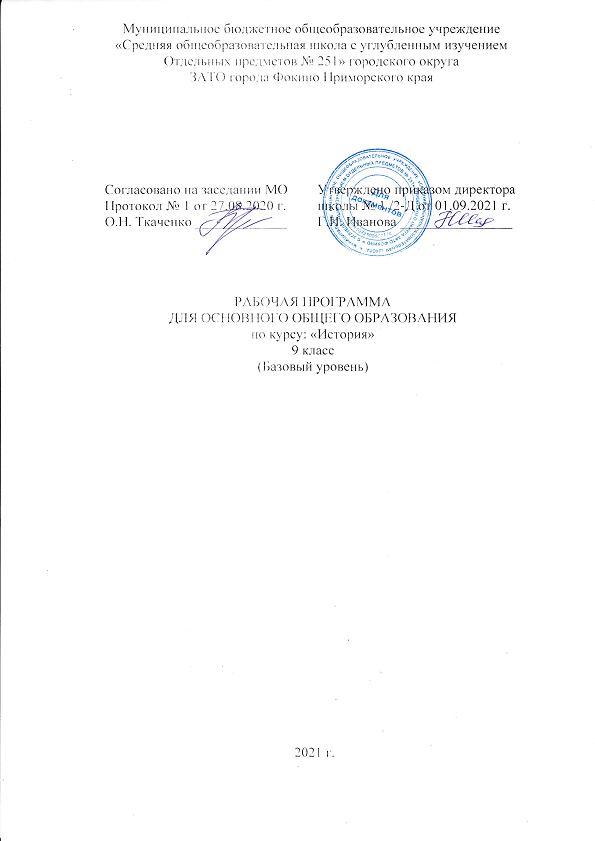 